The draft time management plan of the Conference is attached.Houlin ZHAO 
Secretary-Generalpp-22 draft time management plan (26 SEPTEMber – 14 OCTOBer 2022)Plenipotentiary Conference (PP-22)
Bucharest, 26 September – 14 October 2022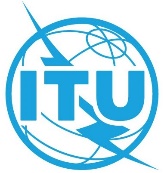 Revision 2 toDocument ADM/2-E3 October 2022English onlyNote by the Secretary-GeneralNote by the Secretary-GeneralDRAFT TIME MANAGEMENT PLANDRAFT TIME MANAGEMENT PLANWEEK 1WEEK 2WEEK 326 September3 October10 OctoberMONDAY09.4511.15Heads of Delegation Meeting
Opening Ceremony09.30–12.30Plenary (1.5h):
- Elections: RRB & Councilfollowed byCommittee 6 (1.5h)08.30Steering CommitteeMONDAY09.4511.15Heads of Delegation Meeting
Opening Ceremony09.30–12.30Plenary (1.5h):
- Elections: RRB & Councilfollowed byCommittee 6 (1.5h)09.30–12.30Committee 6 (3h)Committee 5 (1.5h)followed byWG-PL (1.5h)MONDAY14.30–17.30First Plenary (3h): - Conference structure, committee set-up, chairmanship, allocation of documents, org. of work- Other organizational matters- Set definitive upper limit of contributory unit - Set deadline for definitive choice of class of contribution- Policy statements12.30Steering Committee14.30–17.30Plenary (1.5h)followed by Committee 5 (1.5h)Committee 3 (end) (1.5h)MONDAY14.30–17.30First Plenary (3h): - Conference structure, committee set-up, chairmanship, allocation of documents, org. of work- Other organizational matters- Set definitive upper limit of contributory unit - Set deadline for definitive choice of class of contribution- Policy statements14.30–17.30WG-PL (1.5h)Committee 6 (1.5h)followed byCommittee 5 (1.5h)Committee 4 at 18.0014.30–17.30Plenary (1.5h)followed by Committee 5 (1.5h)Committee 3 (end) (1.5h)MONDAY17.30Steering CommitteeWG-PL (1.5h)Committee 6 (1.5h)followed byCommittee 5 (1.5h)Committee 4 at 18.0014.30–17.30Plenary (1.5h)followed by Committee 5 (1.5h)Committee 3 (end) (1.5h)27 September4 October11 OctoberTUESDAY09.30–12.30Plenary (3h):
- Policy statementsWG-PL (1.5h) followed byCommittee 6 (1.5h)09.30–12.30Plenary (1.5h)followed by Committee 6 (1.5h)WG-PL (1.5h)09.30–12.30Plenary (1.5h)- Committee 3 report to PLfollowed by Committee 6 (end) (1.5h)TUESDAY14.30–17.30Plenary (3h):
-Policy statementsCommittee 2 (3h)Committee 5 (3h)14.30–17.30Committee 5 (1.5h)followed byWG-PL (1.5h)14.30–17.30WG-PL (end) (1.5h)followed by Committee 5 (end) (1.5h)TUESDAY14.30–17.30Plenary (3h):
-Policy statementsCommittee 2 (3h)Committee 5 (3h)14.30–17.30Committee 5 (1.5h)followed byWG-PL (1.5h)17.30Steering Committee28 September5 October12 OctoberWEDNESDAY09.30–12.30Plenary (3h):
- Policy statementsCommittee 6 (3h)WG-PL (3h)09.30–12.30Committee 2 (end) (3h)Committee 6 (3h)09.30–12.30Plenary (3h):WEDNESDAY14.30–17.30Plenary(3h):
- Policy statementsCommittee 5 (3h)Committee 3 (1.5h, start at 16.00)14.30–17.30Committee 5 (1.5h) followed byWG-PL (1.5h)14.30–17.30Plenary (3h)WEDNESDAY23.59 GVA time Proposed deadline for definitive choice of class of contribution14.30–17.30Committee 5 (1.5h) followed byWG-PL (1.5h)14.30–17.30Plenary (3h)29 September6 October13 OctoberTHURSDAY09.30–12.30Plenary (3h):
- Elections: SG09.30–12.30Committee 6 (1.5h)09.30–12.30Plenary (3h)THURSDAY14.30–17.3014.00-14.50: WG-PL Plenary (3h):
- Policy statements- Elections: DSG14.30–17.30WG-PL (1.5h)followed by Plenary (1.5h):
- Committee 2 report to PL14.30–17.30Plenary (3h)THURSDAY17.30Steering Committee17.30Steering Committee14.30–17.30Plenary (3h)30 September7 October14 OctoberFRIDAY09.00–12.00Plenary (3h):
- Policy statements - Elections: Directors09.00–12.00WG-PL (1.5h)Committee 6 (1.5h) followed byCommittee 5 (1.5h)08.30Plenary (1h)FRIDAY09.00–12.00Plenary (3h):
- Policy statements - Elections: Directors09.00–12.00WG-PL (1.5h)Committee 6 (1.5h) followed byCommittee 5 (1.5h)09.30–12.00Extraordinary session of the 2023 Council (2.5h)FRIDAY14.30–17.3014.00-15.00: Committee 6Plenary:
- Elections: BDT Director second and rounds14.30–17.30WG-PL (1.5h)Committee 6 (1.5h)followed byCommittee 5 (1.5h)14.30–17.30Plenary (3h):
- Signing and closing ceremonies